PETEK, 22. 5. 2020Dragi moji učenci,spodaj imate linke za ocenjevanje danes in naslednji teden. Prišlo je do manjših sprememb, ker imam jaz v ponedeljek pouk z devetošolci. Prosim, poglejte linke, datume in vaše priimke! Tudi danes ne boste imeli veliko naloge. Čaka vas luštna naloga. Se spomnite Junaka iz kamnoloma, ki ga je napisal Tone Seliškar? Danes se boste malo poigrali z imeni v tej zgodbi 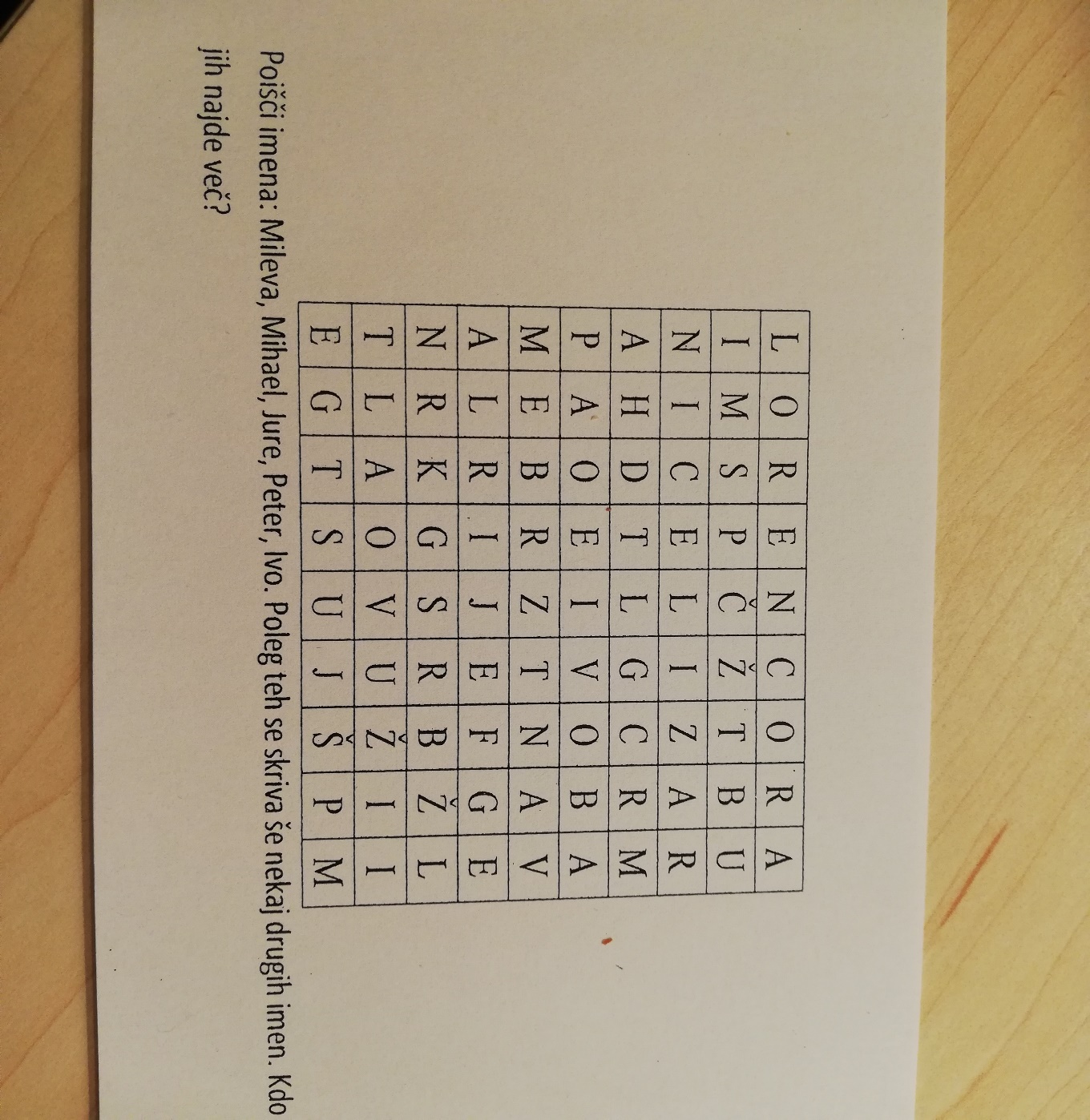 Linki do ocenjevanj:Petek, 22. majUrša Prša is inviting you to a scheduled Zoom meeting.Topic: SLJ 6. a (Hodžić, Kapetanović, Mlakar, Mrak)Time: May 22, 2020 09:00 AM Belgrade, Bratislava, LjubljanaJoin Zoom Meetinghttps://us04web.zoom.us/j/71558996953?pwd=alpJOVhyWjQ3cUQzbHp2ZTRvVGN2QT09Meeting ID: 715 5899 6953Password: 2DNP6dUrša Prša is inviting you to a scheduled Zoom meeting.Topic: SLJ 6. a (Mujčić, Murić, Nikolovska, Omerzel)Time: May 22, 2020 10:00 AM Belgrade, Bratislava, LjubljanaJoin Zoom Meetinghttps://us04web.zoom.us/j/76181532917?pwd=a0lITkV1ZmxSVU5ta1g4SEh0ZDRtQT09Meeting ID: 761 8153 2917Password: 1rRMNHTorek, 26. majUrša Prša is inviting you to a scheduled Zoom meeting.Topic: SLJ 6. a (Rakita, Slivnik, Zaveljcina, L. Zupančič)Time: May 26, 2020 09:00 AM Belgrade, Bratislava, LjubljanaJoin Zoom Meetinghttps://us04web.zoom.us/j/76764263229?pwd=YUZyQmRxZVB2U0l5NU4yMWxOdzJEZz09Meeting ID: 767 6426 3229Password: 0PS6X5Urša Prša is inviting you to a scheduled Zoom meeting.Topic: SLJ 6. a (Peterman Pogačnik, Pihler, Planinšek, A. Zupančič)Time: May 26, 2020 10:00 AM Belgrade, Bratislava, LjubljanaJoin Zoom Meetinghttps://us04web.zoom.us/j/75672828484?pwd=Zlh6WHZGQTVTTWJmQ1FWWTlQaENkQT09Meeting ID: 756 7282 8484Password: 5HUhMzSreda, 27. majUrša Prša is inviting you to a scheduled Zoom meeting.Topic: SLJ 6. a (Škufca, šporn, Tramte)Time: May 27, 2020 09:00 AM Belgrade, Bratislava, LjubljanaJoin Zoom Meetinghttps://us04web.zoom.us/j/73724390093?pwd=SGFzL0Q1M2J3ZlNjeHZZb2o3VWpldz09Meeting ID: 737 2439 0093Password: 8Siqe3Pozdravček od učiteljice, pogrešam vas! 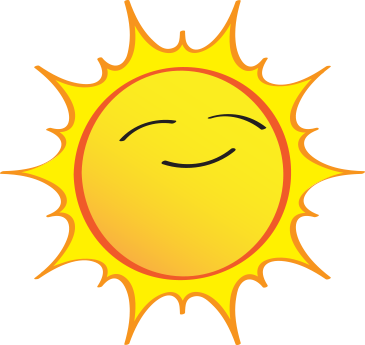 